Айра Дэвид Санки: автор гимнов и евангелист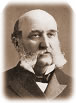 (в «Гимнах надежды» №147 «Бог мой покров», в «Источнике хвалы» №101 «Не унывай», №179 «Я усталый, изнурённый»)Айра Санки в течении последних 25 лет 19 века работал в тесном контакте с очень известным евангелистом Дуайтом Л. Муди - пел гимны на евангельских программах. Более всего он известен как евангелист, проповедующий гимнами.Айра Дэвид Санки, автор христианских гимнов и евангелист, родился в Эдинбурге, графство Лоренс, штат Пенсильвания, 28 августа 1840 года. Его отец, Дэвид Санки, был в свое время известным гражданином западной Пенсильвании, работая в качестве сенатора от штата в течение нескольких лет, после чего он стал банкиром и редактором, и Авраам Линкольн назначил его директором департамента государственных сборов (у нас это налоговая инспекция). Он был членом методистской епископальной церкви. Несмотря на то, что он был бизнесменом, его часто приглашали  выступить перед большой аудиторией на религиозные темы.Айра с детства очень любил музыку и хорошо пел. Хотя их церковь была в нескольких милях от дома, он стал регулярно посещать её, так как сильно любил петь. Музыкальное воспитание Айры началось  дома, где проводили вечера органной музыки и семья пела. Санки писал, что первые воспоминания о христианской жизни связаны  со старым фермером, имевшим  шотландское имя  Фрейзер. Он брал Айру за руку, и вёл его со своими детьми в воскресную школу,  которая располагалась в старом доме. Фрейзер был простым человеком, но у него было большое, горячее сердце и все дети его любили.  Хотя только несколько лет спустя  Санки принял Христа как своего Спасителя, в самом начале его пути на него повлиял Фрейзер.В 16 лет Айра был приглашен для участия в вечерах возрождения в церкви, примерно в 5 километрах от его дома. Хотя он посещал каждое собрание, но не был сильно заинтересован. Сидя с другими мальчиками, они шептались от скуки и, бросаясь комками бумаги. Однажды вечером к Айре подошел  пожилой член церкви и говорил с ним о его спасении. Хотя Айра не ответил, старик продолжал говорить с ним после этого каждый вечер. Наконец Айра на богослужении вышел вперед и молился о прощении, но он все еще не был уверен в своём спасении. После нескольких ночей и долгих молитв Айра почувствовал уверенность в своем спасении. Санки принял Христа в молодости, и он позже заявил, что его голос был освящен, чтобы Господь мог его рано использовать. В результате он постоянно служил Богу музыкальными способностями  в церкви, на программах, и заседаниях Христианской Ассоциация молодёжи. Айра был настолько озабочен музыкой, что его отец сказал жене: "Я боюсь, что мальчик никогда не станет ни к чему годным. Всё, что он может делать, так это бегать по стране с молитвенником под мышкой", на что мать ответила, что она предпочла бы видеть Айру со сборником церковных гимнов, чем с бутылкой виски.Когда ему было 20 лет, он был назначен руководителем  класса по изучению Библии, где было от шестидесяти до восьмидесяти взрослых людей. В результате этой ответственности, обязанностей  Айра стал внимательно изучать основы своей веры в Господа. Понимая, что он, подобно многим другим, на первое место ставил чувства, а потом Слово Божье, он решил изучать Библию с большим усердием, чем когда-либо.Вскоре Айра стал регентом хора и президентом Христианской ассоциации молодёжи. Во время выполнения этого служения и в связи с с различными другими направлениями  христианской работы он развивал свою выдающуюся способность пения священных песен.Когда вспыхнула война в 1861 году, он был одним из первых, поступивших  на службу в своей стране. По возвращении домой он был назначен на должность в управлении налоговых сборов США. Это назначение, однако, нисколько не мешало  его религиозной деятельности,  и как певец духовной музыки он постоянно участвовал во всех видах религиозных собраний.В 1870 году Санки был направлен в качестве делегата на Международную конференцию молодёжного служения в Индианаполис. Он слышал о проповеднике Муди, и ему было приятно узнать, что тот также будет там.  Было объявлено, что Муди  будет ведущим в 6:00 утра в  молитвенном собрании в баптистской церкви. В своей автобиографии, Санки описывает раннее  заседание утренней молитвы:«Я пришёл довольно поздно, и, следовательно, сел у двери с пресвитерианским священником, преподобным  Роберт Макмилланом, делегатом  от моего собственного округа, который сказал, увидев меня "Господин Санки, пение здесь было отвратительное, и я хочу, чтобы ты спел что-то, когда этот  человек закончит молиться. "Я обещал это сделать, и когда представилась возможность,  я начал знакомый гимн "Существует фонтан, наполненный кровью". Люди в собрании подхватили  гимн от всей души и, казалось, что размышления на служении стали глубже.  В заключение встречи Макмиллан сказал мне: "Позвольте мне представить вам господина Муди». Мы присоединились к процессии людей, которые шли к нему пожать руку, и, таким образом я встретился в первый раз человеком, с которым по Божественному провидению, я должен был быть связан до конца своей жизни, или почти тридцать лет.Первыми словами Муди после моего приветствия были: "Откуда вы? Вы женаты? Какой у вас бизнес? ".  Я сказал ему, что  живу  в Пенсильвании, женат, имею двух детей, и работаю в государственном департаменте. Он вдруг сказал: "Вы должны отказаться от этого".Я стоял пораженный этими словами, пытаясь понять,  почему человек сказал мне, чтобы я отказался от того, что я считал хорошим положением. "Для чего?" Воскликнул я."Чтобы приехать в Чикаго и помогать мне в моей работе" – ответ Муди.Когда я сказал ему, что не могу так просто оставить свой бизнес, он ответил: "Вы должны, я искал вас в течение последних восьми лет ".Я ответил, что подумаю над этим вопросом, но пока у меня не было мысли отказываться от своего положения. Он рассказал мне о своей религиозной деятельности в Чикаго, и что самым трудным на его программах был вопрос пения. Муди попросил меня помолиться о том, чтобы поехать с ним - на это я из вежливости согласился. После молитвы мы расстались, и я вернулся в свою комнату. На меня оказала большое впечатление молитва Муди, но я еще не определился». Санки думал о словах Муди весь день и вечер, но на следующее утро он был по-прежнему склонен остаться работать государственным служащим  и его устраивала его зарплата. В то же утро Санки получил карточку от евангелиста, который просил его встретиться с ним на углу одной улицы.В шесть часов вечера Санки отправился туда с несколькими друзьями, и через несколько минут туда прибыл Mуди. Не останавливаясь, чтобы поговорить, Муди вошел близлежащий продуктовый магазин и спросил, можно ли взять у них большой ящик на короткое время. Получив разрешение, он вынес ящик на улицу и попросил Санки, чтобы тот встал на него и спел что-нибудь. Санки пел "Я солдат креста" и вскоре собралась большая толпа.  (Вспоминая почти тридцать лет спустя, Санки заявил, что более трех сотен человек окружили их там.) Когда Муди увидел большую аудиторию, он взобрался на окно и начал проповедовать.Рабочие с заводов и фабрик просто шли мимо домой, и многие из них остановились послушать. Толпа стояла зачарованная, и Санки было приятно видеть, какое влияние  слова Муди оказывают на людей. После проповеди,  через двадцать пять минут, он объявил, что заседание будет продолжено в Оперном театре, и пригласил слушающих людей встретиться с ними там. Знакомые и  друзья  попросили Санки, чтобы продолжить путь с пением гимна. В оперном театре  было очень много людей, они наполнили его от нижней лестницы до верха. После того как Муди увидел, что все рабочие сели, он начал проповедовать. Санки понял, что никогда не слышал такой проповеди раньше.Вернувшись домой, Санки рассказал о предложении Муди своей жене, которая была весьма поражена этим. Вместе они размышляли и молились об этом важном решении. По прошествии шести месяцев Санки дал согласие Муди провести с ним неделю в Чикаго. Ранее он признавался жене, что чувствовал, что будет глупо отказаться от своего нынешнего положения.  Когда Айра Санки уходил, она стал ждать его возвращения с большой тревогой, чтобы увидеть, какое решение он примет.В Чикаго Муди посещал многих больных людей, и он просил Санки петь для них. Помимо посещения больных, неделя была потрачена на проведение многих совещаний, включая дневную молитву-совещание, евангельские служения, и заключительное заседание  в Фаруэлл-зале. Это было первое большое евангельское собрание Муди, на котором  Санки пел свой первый сольный гимн.Когда на следующее утро Санки собирался уходить, Муди сказал: «Вы видите, что я был прав; ваше пение было очень полезно во всех заседаниях, и я уверен, что вы должны приехать в Чикаго не один раз, и отказаться от вашего бизнеса».Во время путешествия домой, Санки надеялся, что что-то придумает, чтобы остаться. Хотя он не жалел усилий для служения Господу и не боялся трудностей, он чувствовал, что были и другие певцы, которые могут быть рассмотрены на это служение. Кроме того, его музыка была необходима в его церкви, и церковь уже выросла в результате его служения. Когда он уходил в отпуск, он беспокоился о том, что будет с его классом, а также хором. Санки также рассматривал  вопрос поддержки его семьи. Муди  сам не имел зарплаты, но обещал Санки тысяча двести долларов в год. Это было меньше по сравнению с его нынешней зарплатой полторы тысячи долларов. И что произойдет, если люди устанут от его песен, или, если Муди умрёт или переедет или его отношение изменится? Эти и многие другие вопросы приходили ему на ум, когда он обдумывал предстоящее решение.Тогда Санки определил для себя, что он будет делать все, что хочет от него  Бог, и что он будет искать совета у тех, кто знает Господа и доверяет Святому Духу. Вернувшись в Нью-Касл, Санки попросил совета у  своего пастора, надеясь, что он предложит ему остаться. Однако, когда его пастор и все его друзья сочли, что его прямой долг ехать, Санки послал прошение об отставке.Санки и Муди начали работать вместе в начале 1871 года в Чикаго. Вместе они трудились без устали, прилагая свои усилия, чтобы приобреси тысячи людей для  Господа Иисуса Христа через проповеди и песни. Санки начал свою работу с Муди в возрасте 30 лет в начале 1871 года и трудился с ним ежедневно, пока не вспыхнул Великий чикагский пожар, 8 октября 1871 года, который  уничтожил все. Но через несколько месяцев Муди снова отстроил здание церкви и Санки со своей семьей переехал в Чикаго. Позже, в течении более 25 лет (до смерти Муди) Анри Санкей несколько раз объехал с проповедями и пением Европу, Шотландию, был на Святой земле (ныне государство Израиль).Музыкальный талант  Айры  Санки не был основан на самоуверенности. Санки постоянно молился, чтобы Дух Святой благословил слова, которые он пел для спасения многих людей. Он был твердо убежден, что за пение "должны молиться столько же, сколько за проповедь".  Практикуя  эту веру, он молился над своим пением, как проповедник молится о проповеди. Санки обнаружил, что если эти гимны пелись в молитвенном духе, то Господь мог использовать их, чтобы сообщить истину Евангелия.Через год после смерти Муди Санки потерял зрение. Во время  последних пяти лет, он испытывал крайнюю слабость и боль, так  как глаукома уничтожила  зрительный нерв. Санки с мужеством и терпением переносил всё, и дух его оставался ясным до конца.Все больше и больше его желания были сосредоточены на последнем доме на небесах. Джордж Стеббинс был близким другом Санки, и сделал следующие замечания, касающиеся двух последних лет его жизни: «... это было ясно видно, что его ум и сердце уже давно были нацелены  на его небесный дом, куда он собирался уйти - так часто эта тема возникала в наших разговорах».Из всех его земных друзей, которые поддерживали его во время одиночества, наибольшее благословение принесла его любимая подруга, слепая поэтесса Фанни Кросби. Они пели, молились и общались в своей слепоте и переживаниях. Фанни Кросби вспоминала, что когда она сказала ему, что "весь христианский мир молится за его выздоровление", больной покачал головой и сказал, чтобы его друзьям передали, что он надеется встретиться с ними на земле, где нет больше горя, ни боли и где Бог отрет всякую слезу с глаз. "Айра велел Фанни встретиться с ним на небесах около жемчужных ворот в восточной части города." Он сказал: "Там Я возьму тебя за руку и поведу по  золотым улицам до престола Божия  и там мы будем стоять ... и говорить Господу: "А теперь мы видим Тебя лицом к лицу, сохранены Твоей несравненной безграничной милостью!».За свою жизнь, Айра Санки достиг больших успехов, но он приписывал всё это работе Святого Духа. С самого начала служения он зависел от Святого Духа. Он благодарил Его за руководство и помощь, и он часто упоминал о том, как Дух наполнял  его жизнь. Его жизнь бросает нам вызов, чтобы тщательно рассмотреть и следовать за Богом в каждом решении, которое мы принимаем.Айра Санки является автором большого числа популярных мелодий, и написал много гимнов под различными псевдонимами. Он также является автором популярной книги "Христианские  гимны стремления", издал несколько сборников псалмов и гимнов. Часто Анри Санки находил стихи для своих песен в статьях газет и журналов. Так и к гимну «Бог мой покров» он нашел стихотворение  в маленькой статье, опубликованной в Лондоне. Эта песня стала любимым гимном  рыбаков в северной части Англии.Айра Санки был также человеком слова, человеком молитвы, и человеком с благородным характером. Его характер отчетливо виден в его финансовых решениях,  он принес в жертву личную выгоду ради  выполнения совершенной воли Бога в своей жизни. Он был готов следовать плану Бога, а не своему собственному, и вера его была награждена благословениями Божьими. Через сольное пение и хор Санки использовал  музыку для достижения сердец людей Словом Божиим. 